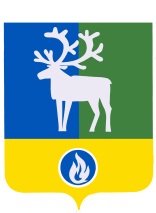 СЕЛЬСКОЕ ПОСЕЛЕНИЕ ПОЛНОВАТБЕЛОЯРСКИЙ РАЙОНХАНТЫ-МАНСИЙСКИЙ АВТОНОМНЫЙ ОКРУГ – ЮГРААДМИНИСТРАЦИЯ СЕЛЬСКОГО ПОСЕЛЕНИЯ ПОЛНОВАТПОСТАНОВЛЕНИЕот 7 июня 2018 года                                                                                                           № 70                                                                                                      О внесении изменений в постановление администрации сельского поселения Полноват от 30 июля 2014 года № 85	В соответствии с частью 8 статьи 11.2 Федерального закона от 27 июля 2010 года № 210-ФЗ «Об организации предоставления государственных и муниципальных услуг», приказом Департамента от 26 марта 2018 года № 55 «О внесении изменений в приложения к приказу Департамента информационных технологий Ханты-Мансийского автономного округа – Югры от 26 октября 2017 года № 286 «Об одобрении состава действий, которые включаются в административные регламенты предоставления государственных и муниципальных услуг»  п о с т а н о в л я ю:Внести в постановление администрации сельского поселения Полноват                 от 30 июля 2014 года № 85 «Об утверждении административного регламента предоставления муниципальной услуги по присвоению объекту адресации адреса, изменению, аннулированию его адреса на территории муниципального образования сельское поселение Полноват» следующее изменение:пункт 3 изложить в следующей редакции:«3. Опубликовать настоящее постановление в бюллетене «Официальный вестник сельского поселения Полноват.».2.  Внести в приложение «Административный регламент предоставления муниципальной услуги по присвоению объекту адресации адреса, изменению, аннулированию его адреса на территории муниципального образования сельское поселение Полноват» к постановлению администрации сельского поселения Полноват от 30 июля 2014 года № 85 «Об утверждении административного регламента предоставления муниципальной услуги по присвоению объекту адресации адреса, изменению, аннулированию его адреса на территории муниципального образования сельское поселение Полноват», следующее изменение: 2.1. изложив абзац 4 пункта 7 подраздела «Требования к порядку информирования о правилах предоставления муниципальной услуги» раздела I «Общие положения» в следующей редакции: «на официальном сайте органов местного самоуправления сельского поселения Полноват http://www.polnovat.ru (далее - официальный сайт;»;2. Опубликовать настоящее постановление в бюллетене «Официальный вестник сельского поселения Полноват».3.  Настоящее постановление вступает в силу после его официального опубликования.4.  Контроль за выполнением постановления возложить на заведующего сектором организационной деятельности администрации сельского поселения Полноват.Глава сельского поселения Полноват                                                                   Л.А. Макеева